LIMBER UP FOR LYTHAM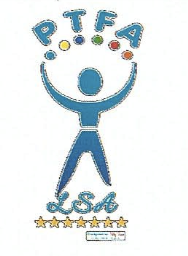 All Sponsorship money should be submitted to LSA PE Department by Friday 11th May 2018.  Full NameAddressPostcodeAmountDate Paid